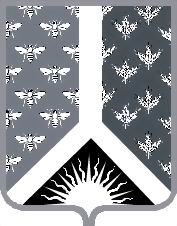 СОВЕТ НАРОДНЫХ ДЕПУТАТОВ НОВОКУЗНЕЦКОГО МУНИЦИПАЛЬНОГО РАЙОНАР Е Ш Е Н И Еот 22 апреля 2014 года № 93О председателе контрольно-счетной комиссии Новокузнецкого муниципального районаВ соответствии с частью 5 статьи 44 Устава муниципального образования «Новокузнецкий муниципальный район», Совет народных депутатов Новокузнецкого муниципального районаР Е Ш И Л:1. Назначить на должность председателя контрольно-счетной комиссии Новокузнецкого муниципального района Шмарина Юрия Викторовича. 2. Опубликовать настоящее Решение в Новокузнецкой районной газете «Сельские вести».3. Контроль за исполнением настоящего Решения возложить на комиссию по вопросам бюджета, налоговой политики, финансов и экономики Совета народных депутатов Новокузнецкого муниципального района.4. Настоящее Решение вступает в силу 7 мая 2014 года.Председатель Совета народных депутатов Новокузнецкого муниципального района                                                                      О. Г. Шестопалова                                                                   